HRSD Address Sign Standard SpecificationIn an effort for consistency, ease of maintenance HRSD has chosen a standard address plaque to be used for all new or beatification initiative projects (pump station, PRS and other).  In most cases the background should be black with white lettering and trim. This sign should not include the street address but just the numbers. The Architectural Review Committee will approve any variation of the color scheme if it is recommended it be altered from the standard to match the structures esthetics.The plaques have been ordered from Wayfair.com in the Cambridge 1 style; SKU: VFHD2596 but another vendor may be used if the specs are matched or better. Weight and dimensionsOverall  6'' H x 10.25'' W x 0.32'' DOverall Product Weight 1.9 lb.FeaturesSample Cambridge 1 – Line Address Plaque: 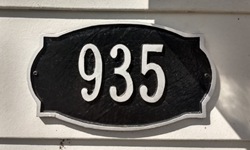 Product TypeWall Address Plaque; Lawn Address SignThemeClassic/DecorativePlaque ShapeArchText CapacityYesOrientationHorizontalNumber of Lines1Number of Characters4Maximum Character Height3 InchesPrimary MaterialAluminumPrimary Material DetailsCast in recycled aluminumCountry of OriginUnited States